DICHIARAZIONE RELATIVA AL NON CUMULO DI CONTRIBUTI(dichiarazione di certificazione e atto notorio resa ai sensi degli articoli 46 e 47 del D.P.R. 28.12.2000 n. 445)consapevole che le dichiarazioni mendaci, le falsità negli atti e l’esibizione di atti contenenti dati non più rispondenti a verità è punito ai sensi dell’art. 76 del DPR 445/00 con le sanzioni previste dalla legge penale e dalle leggi speciali in materia,DICHIARArelativamente agli investimenti per cui è stato chiesto il contributo a valere sull'Operazione 6.4.2 “Creazione e sviluppo di attività extra-agricole”, L’ASSENZA DI CUMULO CON ALTRI CONTRIBUTI/SGRAVI FISCALI ASSEGNATI DA ALTRI ENTI PUBBLICI.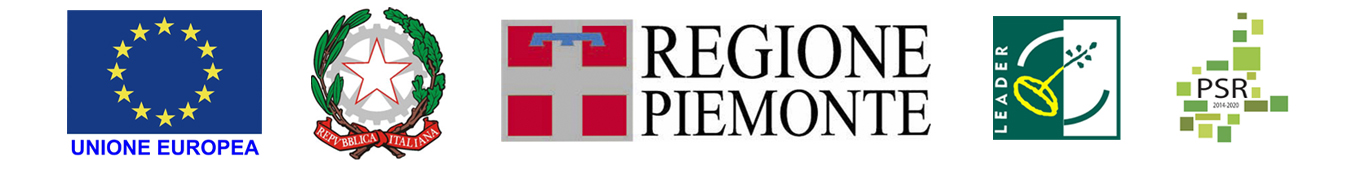 FEASR – Fondo Europeo Agricolo per lo Sviluppo Rurale – L’Europa investe nelle zone ruraliPSR 2014-2020 della Regione Piemonte – MISURA 19 – Sostegno allo sviluppo locale LEADER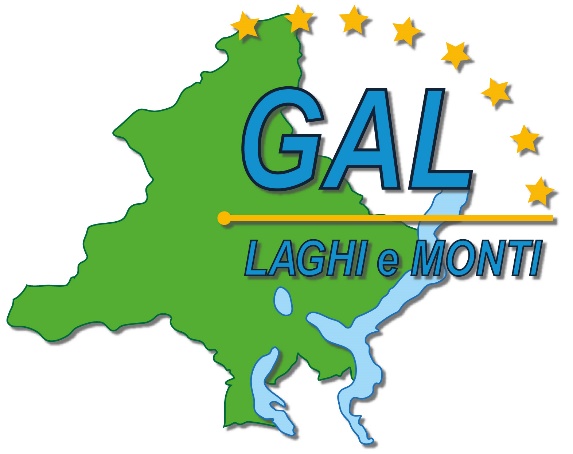 GAL Laghi e Monti del Verbano Cusio OssolaPiano di Sviluppo Locale:“Imprese e territori per lavorare insieme:Uno sviluppo sostenibile per il Verbano Cusio Ossola”AMBITO TEMATICO: “Accesso ai servizi pubblici essenziali”BANDO PUBBLICOPER LA SELEZIONE DI PROGETTIAllegato 2DICHIARAZIONE RELATIVA AL NON CUMULO DI CONTRIBUTIGAL Laghi e Monti del Verbano Cusio OssolaPiano di Sviluppo Locale:“Imprese e territori per lavorare insieme:Uno sviluppo sostenibile per il Verbano Cusio Ossola”AMBITO TEMATICO: “Accesso ai servizi pubblici essenziali”BANDO PUBBLICOPER LA SELEZIONE DI PROGETTIAllegato 2DICHIARAZIONE RELATIVA AL NON CUMULO DI CONTRIBUTIOperazione 19.2.6.4.2Creazione e sviluppo di attività extra-agricoleOperazione 19.2.6.4.2Creazione e sviluppo di attività extra-agricoleBANDO n° 03/2020SCADENZA: lunedì 28 SETTEMBRE 2020BANDO n° 03/2020SCADENZA: lunedì 28 SETTEMBRE 2020Il/la sottoscritto/a:in qualità di titolare/legale rappresentante dell’impresa:Luogo e dataIn fede (Il titolare/legale rappresentante dell'impresa)